Запомните эти правила!Не ходите на незнакомые сайты.Если пришел exe-файл, даже от знакомого, ни в коем случае не запускайте его, а лучше сразу удалите и очистите корзину в вашей программе чтения почты.Никогда никому не посылайте свой пароль.Старайтесь использовать для паролей трудно запоминаемый набор цифр и букв.Нормы поведения и нравственные принципы одинаковы как в виртуальном, так и в реальном мире.Незаконное копирование продуктов труда других людей (музыки, игр, программ и т.д.) считается плагиатом (умышленное присвоение авторства чужого произведения).Не верьте всему, что в видите или читаете в интернете. При наличии сомнений в правдивости какой-то информации следует обратиться за советом к взрослым.Нельзя сообщать другим пользователям интернета свою личную информацию (адрес, номер телефона, номер школы, любимые места для игр и т.д.).Если вы общаетесь в чатах, пользуетесь программами мгновенной передачи сообщений, играете в сетевые игры, занимаетесь в интернете чем-то, что требует указания идентификационного имени пользователя, тогда выберите это имя вместе со взрослыми, чтобы убедиться, что оно не содержит никакой личной информации.Интернет-друзья могут на самом деле быть не теми, за кого они себя выдают, поэтому вы не должны встречаться с интернет-друзьями лично.Угрозы сети Интернет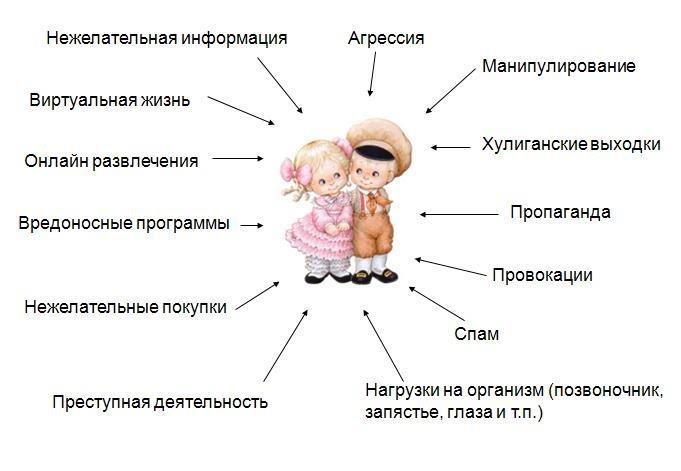 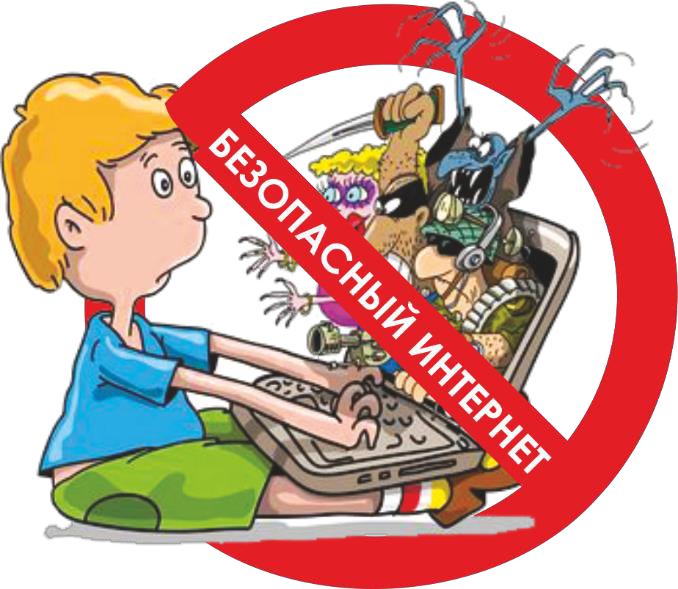 ПАМЯТКАРОДИТЕЛЯМ И УЧАЩИМСЯправилах безопасностисети Интернет2016 г.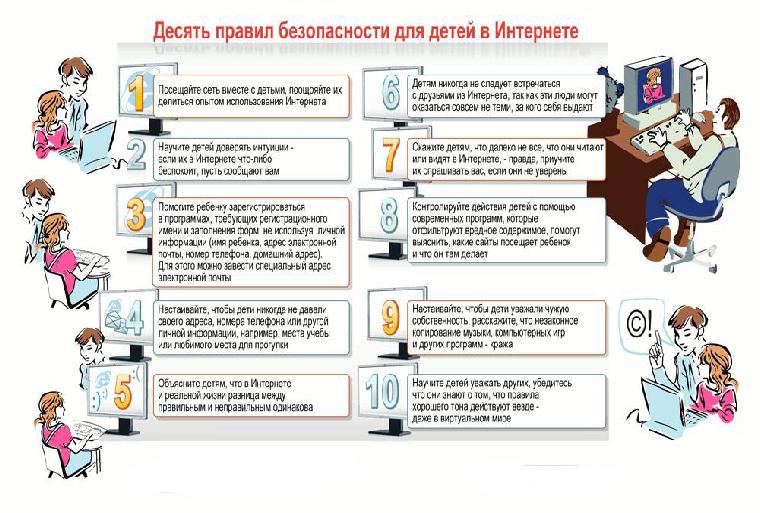 